Miyazaki International CollegeCourse Syllabus(FALL, 2019)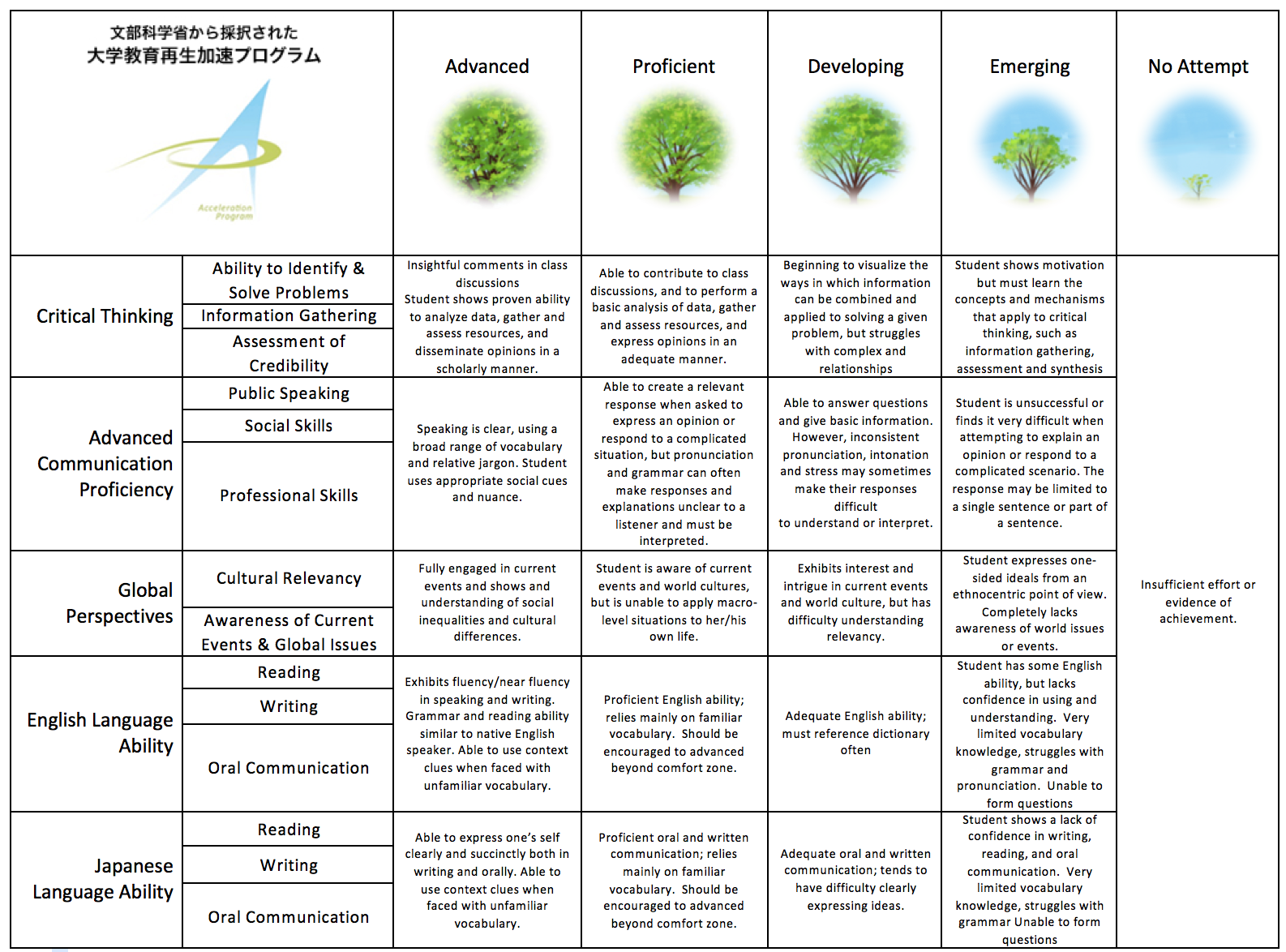 Course Title (Credits)LL315 (ASE 382) BRITISH LITERATURE (3)Course Designation for TCTeacher Certification-related course, Discipline – related course, Required by Article 66.6Content TeacherContent TeacherInstructorDr. Gregory J. DunneE-mail addressgdunne@sky.miyazaki-mic.ac.jpOffice/ExtMIC: 2-306 /Ext: 3785Office hoursTTH 1:00 to 3:00, and by appointmentLanguage TeacherLanguage TeacherInstructorE-mail addressOffice/ExtOffice hoursCourse Description:Course Description:Course Description:This course is intended as a survey of important and representative works of British literature in their historical and cultural contexts. We will focus on poetry, prose, and drama that provide insight into the societies that changed the authors’ creative visions. This course is intended as a survey of important and representative works of British literature in their historical and cultural contexts. We will focus on poetry, prose, and drama that provide insight into the societies that changed the authors’ creative visions. This course is intended as a survey of important and representative works of British literature in their historical and cultural contexts. We will focus on poetry, prose, and drama that provide insight into the societies that changed the authors’ creative visions. Course Objectives:Course Objectives:Course Objectives: Deepen and extend the student knowledge and understanding of the development and  history of British literature..Demonstrate the interconnections and relatedness  of  literature  to  issues  culture identity,  gender,  nationality,  interpretation,  writing  and  authority. Develop  and  refine  students’  proficiency  in  English:  reading  skills,  writing  skills,      Listening skills, critical  thinking  (analytic)  skills,  and  speaking  skills,  especially     in relation  to discussion. Help  students  to  enjoy  the  reading  of  literature  in  English  and  understand  literature’s    relevance  in  their  lives.Develop the students’ knowledge of the elements of literature and to their ability to analyze and interpret meaning from them. Deepen and extend the student knowledge and understanding of the development and  history of British literature..Demonstrate the interconnections and relatedness  of  literature  to  issues  culture identity,  gender,  nationality,  interpretation,  writing  and  authority. Develop  and  refine  students’  proficiency  in  English:  reading  skills,  writing  skills,      Listening skills, critical  thinking  (analytic)  skills,  and  speaking  skills,  especially     in relation  to discussion. Help  students  to  enjoy  the  reading  of  literature  in  English  and  understand  literature’s    relevance  in  their  lives.Develop the students’ knowledge of the elements of literature and to their ability to analyze and interpret meaning from them. Deepen and extend the student knowledge and understanding of the development and  history of British literature..Demonstrate the interconnections and relatedness  of  literature  to  issues  culture identity,  gender,  nationality,  interpretation,  writing  and  authority. Develop  and  refine  students’  proficiency  in  English:  reading  skills,  writing  skills,      Listening skills, critical  thinking  (analytic)  skills,  and  speaking  skills,  especially     in relation  to discussion. Help  students  to  enjoy  the  reading  of  literature  in  English  and  understand  literature’s    relevance  in  their  lives.Develop the students’ knowledge of the elements of literature and to their ability to analyze and interpret meaning from them.Course Schedule:Course Schedule:Course Schedule:DayTopicContent/Activities1UNIT 1: OLD ENGLISH AND MIDDLE ENGLISH LITERATUREIntroduce Class (Syllabus)Lecture on Old English and Middle English and Temporality and Literary TheoryAttainment Objectives1) To understand the various English expressions used in literary works. (2) To understand the cultures of countries and regions where English is used as they are described in literary works. (3) To understand about the representative literature written in English.2Chaucer’s The Canterbury TalesThe poetry of Geoffrey Chaucer is introduce“The Prologue” to The Canterbury TalesIn-class reading / small groups.Comprehension questions gone over in classDiscussion Questions for homeworkThe “Readers Journal” Introduced / WritingAssignment in Journals is given. (Age and Aging)Attainment Objectives 1,2, 3, as noted above.3Chaucer’s “The Wife of Bath Tale”Students share Journal assignment in small groups. Topic of age and aging is discussed as a class.Discussion questions on Prologue are gone overListening to the “Wife of Bath Tale” in Middle English. Discussing Student response to listening.Reading the tale in modern English.Comprehension questions and discussion questions are assigned for homework.Attainment Objectives 1,2, 3, as noted above.4Chaucer’sThe Wife of Bath Tale”Going over HW questions in small groupsClass discussion. The elements of character and theme are analyzed discussed. The poetics of Chaucer are also notedHW: Writing Assignment: analyze and interpret the taleAttainment Objectives 1,2, 3, as noted above. 5UNIT 2Elizabethan Poetry and ProseQuiz on ChaucerWilliam Shakespeare is IntroducedLecture on “Shakespeare and his Time” King Lear is Introduced.Video of Act 1 Scene 1Students watch video and write summary in classSummaries are shared and discussed in small groups and as a class / Film watched againStudents read Act 1 Scene 1 for Homework. Answer Comprehension and discussion questionsAttainment Objectives 1,2, 3, as noted above.6King LearKing Lear Act 1 Scene 1 Explored and discussed Act 3 Scene 1 and 2 watch video Students write summary in classSummaries are shared and discussed in small groups and as a class / Film watched againStudents read Act 3 Scene 1 and 2 for Homework. Answer Comprehension and discussion questionsIn-class reading / small groups.Comprehension and Discussion QuestionsAttainment Objectives 1,2, 3, as noted above7The Sonnets of William ShakespeareConclude discussion on King Lear and go over questions in small groups/class discussionShakespeare’s Sonnet 29 is introduced Journal Response is assigned as homeworkAttainment Objectives 1,2, 3, as noted above8Students share responses to Shakespeare sonnetThe elements of poetry are discussedStudents work in small groups to analyze and interpret the sonnet. Sonnet 73 is introducedStudents prepare to an analyze and interpret and give a recitation of the poem in class (pairs)Journal Response on Sonnet 73Attainment Objectives 1,2, 3, as noted aboveAttainment Objectives 1,2, 3, as noted above9Quiz on ShakespeareStudent interpretations of sonnets and recitationsWriting Assignment is given: Analyze and Interpret a Shakespeare Sonnet.Attainment Objectives 1,2, 3, as noted above10UNIT 3: Early Nineteenth-Century PoetsLecture on the Romantic PeriodThe poetry of William WordsworthThe prose and poetics of W. WordsworthPreface to the Lyrical BalladsReading and discussing Wordsworth ideas as they relate to poetry. Small group discussion/reading/and class discussionHomework: Reading on the Romantic PeriodAttainment Objectives 1,2, 3, as noted above11Discussion of reading in small groups followed by class discussion: The Romantic Period.The Poetry of William Wordsworth:“Lines Composed a Few Miles above Tintern Abbey” The poem is listened to in class and then readStudents respond to the poem in their journals/ in class writing. Writing is shared and discussed.Homework: Students prepare to take it turns to present their readings/interpretations of various parts of the poem in the next class.Attainment Objectives 1,2, 3, as noted above12Presentations on “Tintern Abbey” by studentsThe function of TIME in the poem is discussedThe Poetry of John Keats (Sonnets) is introducedVideo: Life and LegacyAttainment Objectives 1,2, 3, as noted above13The Poetry of John Keats: Ode to A Grecian UrnSmall group discussion. Class discussion.Lecture on the form.Students work to analyze and interpret the poemHomework: Journal Response, Reading the Selected Letters of John KeatsAttainment Objectives 1,2, 3, as noted above14In class writing on the Letters of John KeatsStudents share writingJohn Keats’ “When I Have Fears’Examining the relation between letters and poemTIME in the poetry of John KeatsStudents (pairs) work to analyze and interpret “When I have Fears” present and recite the poem in class.Attainment Objectives 1,2, 3, as noted above15UNIT 4:Modernist 20th CenturyLiteratureMidterm Exam.Readers Journals are collectedLecture on Modernist Literature and Virginia WoolfHomework: Read first 40 pages of Mrs. DallowayAttainment Objectives 1,2, 3, as noted above16Virginia Woolf’s Mrs. DallowayGoing over Mrs. Dalloway Pages 1 to 40Lecture: The Elements of Fiction: Character and NarrationSmall group discussion and class discussionHomework: Reading pages 41 to 80Attainment Objectives 1,2, 3, as noted above17Virginia Woolf’s Mrs. DallowayGoing over Pages 41 to 80Lecture: The Elements of Fiction: TimeResponse Paper is dueHomework: Reading pages 81 to 120Attainment Objectives 1,2, 3, as noted above18Virginia Woolf’s Mrs. DallowayGoing over Pages 81 to 120Comprehension questions and discussion questions.Lecture: The Elements of Fiction: SettingClose reading is demonstrated by instructorStudents (pairs) select paragraphs in novel And offer close readings to their peers.Homework: Reading pages 120 to 160Attainment Objectives 1,2, 3, as noted above19Virginia Woolf’s Mrs. DallowayGoing over Pages 120 to 160Students offer close readingsLecture: The Elements of Fiction: PlotHomework: Students finish reading the novelAttainment Objectives 1,2, 3, as noted above20Virginia Woolf’s Mrs. DallowayGoing over Pages 161 to 200Close readings by instructor and by students / Analysis and InterpretationCritical Analysis Paper is due Attainment Objectives 1,2, 3, as noted above 21UNIT 5:CONTEMPORARY BRITISH LITERATURELecture on Contemporary British LiteratureKazuo Ishiguro is introducedThe Japan Times interview with Ishiguro is read in class and discussed in small groups.Homework: Reading pages 1 to 30, Journal ResponseAttainment Objectives 1,2, 3, as noted above.22Kazuo Ishiguro’s An Artist of the Floating WorldJournal Responses are sharedGoing over Pages 1 to 30 (comprehension and discussion questions)Close readings by studentsLecture: The Elements of Fiction: TimeHomework: Reading Pages 31 to 61Attainment Objectives 1,2,3, as noted above.23Kazuo Ishiguro’s An Artist of the Floating WorldGoing Over Pages 31 to 60Lecture: The Elements of Fiction: Character and Setting (Comprehension and discussion questions)Close readings by studentsHomework: Read pages 61 to 90Attainment Objectives 1,2, 3, as noted above.24Kazuo Ishiguro’s An Artist of the Floating WorldGoing over Pages 61 to 90(Comprehension and discussion questions)Close readings by studentsStudents discuss influence of Japanese Cinema on Ishiguro Response Paper is dueHomework: Reading 91 to 120 / Journal ResponseAttainment Objectives 1,2, 3, as noted above.25Kazuo Ishiguro’s An Artist of the Floating WorldReading and discussing Pages 91 to 120(Comprehension and discussion questions)Close readings by studentsLecture: The Elements of Fiction: PlotHomework: Reading 121 to 150, Journal ResponseAttainment Objectives 1,2, 3, as noted above.26Kazuo Ishiguro’s An Artist of the Floating WorldGoing over Pages 121 to 150(Comprehension and discussion questions)Close readings by students - analysis and Interpretation in small groups and whole classHomework: Reading 151 to 180Attainment Objectives 1,2, 3, as noted above.27Kazuo Ishiguro’s An Artist of the Floating WorldReading and discussing Pages 151 to 180(Comprehension and discussion questions)Close readings by studentsLecture:Elements of fiction: NarrationCritical Analysis Paper is dueHomework: Reading Pages 181 to 206, Journal Response  Attainment Objectives 1,2, 3, as noted above.28Kazuo Ishiguro’s An Artist of the Floating WorldGoing over Pages 181 to 206Sharing of Responses(Comprehension and discussion questions)Close readings by students - analysis and Interpretation in small groups and whole classDiscussing “Theme”Attainment Objectives 1,2, 3, as noted above.29Temporality and Literary Theory: NostalgiaComparing the use of time in Woolf’s Mrs. Dalloway and Ishiguro’s An Artist of the Floating World.In Class: Groups work to formulate an assessment based on their critical analysis of both texts. To be presented to the class.Attainment Objectives 1,2, 3, as noted above 30Course ReviewGroup presentations on TIME as a literary device in the novels. Course is reviewed.Small group discussions and class discussion.Attainment Objectives 1,2, 3, as noted aboveFinal ExamRequired Materials:Required Materials:Required Materials:1.) Mrs. Dalloway, Virginia Woolf. Oxford University Press. 185 Pages. 2009. ISBN-10: 01995360072.) An Artist of the Floating World, Kazuo Ishiguro. Faber and Faber. 2018 Pages. 2001.ISBN-10: 05712091301.) Mrs. Dalloway, Virginia Woolf. Oxford University Press. 185 Pages. 2009. ISBN-10: 01995360072.) An Artist of the Floating World, Kazuo Ishiguro. Faber and Faber. 2018 Pages. 2001.ISBN-10: 05712091301.) Mrs. Dalloway, Virginia Woolf. Oxford University Press. 185 Pages. 2009. ISBN-10: 01995360072.) An Artist of the Floating World, Kazuo Ishiguro. Faber and Faber. 2018 Pages. 2001.ISBN-10: 0571209130Course Policies (Attendance, etc.):Course Policies (Attendance, etc.):Course Policies (Attendance, etc.):Attendance,  as  such,  is  not  part  of  the  final  grade  –  BUT  participation  is!Since  the  work  we  do  in  this  course  is  cumulative,  your  attendance  is  important.  Regular  classattendance  is  required.  Students  with  more  than  5  unexcused  absences  will  be  asked  to  withdrawfrom  the  class.  Excused  absences  are  those  that  are  defined  as  a  confining  illness,  death  in  thefamily,  or  school-sanctioned  event.  For  an  absence  to  be  excused,  you  need  to  have  writtendocumentation  from  a  doctor  or  campus-organization  sponsor.Please  come  to  class  on  time.  Repeated  lateness  will  be  considered  an  unexcused  absence  andnot  only  affect  participation  points  and  final  grade  but  also  your  status  in  the  class.3  Times  late	=	1  absence>  30  minutes  late	=	1  absenceAttendance,  as  such,  is  not  part  of  the  final  grade  –  BUT  participation  is!Since  the  work  we  do  in  this  course  is  cumulative,  your  attendance  is  important.  Regular  classattendance  is  required.  Students  with  more  than  5  unexcused  absences  will  be  asked  to  withdrawfrom  the  class.  Excused  absences  are  those  that  are  defined  as  a  confining  illness,  death  in  thefamily,  or  school-sanctioned  event.  For  an  absence  to  be  excused,  you  need  to  have  writtendocumentation  from  a  doctor  or  campus-organization  sponsor.Please  come  to  class  on  time.  Repeated  lateness  will  be  considered  an  unexcused  absence  andnot  only  affect  participation  points  and  final  grade  but  also  your  status  in  the  class.3  Times  late	=	1  absence>  30  minutes  late	=	1  absenceAttendance,  as  such,  is  not  part  of  the  final  grade  –  BUT  participation  is!Since  the  work  we  do  in  this  course  is  cumulative,  your  attendance  is  important.  Regular  classattendance  is  required.  Students  with  more  than  5  unexcused  absences  will  be  asked  to  withdrawfrom  the  class.  Excused  absences  are  those  that  are  defined  as  a  confining  illness,  death  in  thefamily,  or  school-sanctioned  event.  For  an  absence  to  be  excused,  you  need  to  have  writtendocumentation  from  a  doctor  or  campus-organization  sponsor.Please  come  to  class  on  time.  Repeated  lateness  will  be  considered  an  unexcused  absence  andnot  only  affect  participation  points  and  final  grade  but  also  your  status  in  the  class.3  Times  late	=	1  absence>  30  minutes  late	=	1  absenceClass Preparation and Review:Class Preparation and Review:Class Preparation and Review:Students are expected to spend at least one hour reviewing and doing homework and one hour preparing for every hour of lesson time.Students are expected to spend at least one hour reviewing and doing homework and one hour preparing for every hour of lesson time.Students are expected to spend at least one hour reviewing and doing homework and one hour preparing for every hour of lesson time.Grades and Grading Standards:Grades and Grading Standards:Grades and Grading Standards:Written  Assignments	20%Homework	10%Reader’s  Journal	15%Participation	10%Quizzes	15%Presentations	10%Exams  (Midterm  and  Final)	20%Total	100  %Written  Assignments	20%Homework	10%Reader’s  Journal	15%Participation	10%Quizzes	15%Presentations	10%Exams  (Midterm  and  Final)	20%Total	100  %Written  Assignments	20%Homework	10%Reader’s  Journal	15%Participation	10%Quizzes	15%Presentations	10%Exams  (Midterm  and  Final)	20%Total	100  %Methods of Feedback:Methods of Feedback:Methods of Feedback:In principle, graded work will be returned within one week of submission with appropriate feedback, i.e., grade, comments, etc. Some written work will be graded and commented upon electronically.In principle, graded work will be returned within one week of submission with appropriate feedback, i.e., grade, comments, etc. Some written work will be graded and commented upon electronically.In principle, graded work will be returned within one week of submission with appropriate feedback, i.e., grade, comments, etc. Some written work will be graded and commented upon electronically.Diploma Policy Objectives:Diploma Policy Objectives:Diploma Policy Objectives:Work completed in this course helps students achieve the following Diploma Policy objective(s): 1. Advanced thinking skills (comparison, analysis, synthesis, and evaluation) based on critical thinking (critical and analytic thought)2. The ability to understand and accept different cultures developed through acquisition of a broadknowledge and comparison of the cultures of Japan and other nations3. The ability to identify and solve problems4. Advanced communicative proficiency in both Japanese and EnglishWork completed in this course helps students achieve the following Diploma Policy objective(s): 1. Advanced thinking skills (comparison, analysis, synthesis, and evaluation) based on critical thinking (critical and analytic thought)2. The ability to understand and accept different cultures developed through acquisition of a broadknowledge and comparison of the cultures of Japan and other nations3. The ability to identify and solve problems4. Advanced communicative proficiency in both Japanese and EnglishWork completed in this course helps students achieve the following Diploma Policy objective(s): 1. Advanced thinking skills (comparison, analysis, synthesis, and evaluation) based on critical thinking (critical and analytic thought)2. The ability to understand and accept different cultures developed through acquisition of a broadknowledge and comparison of the cultures of Japan and other nations3. The ability to identify and solve problems4. Advanced communicative proficiency in both Japanese and EnglishNotes:	Notes:	Notes:	